Intro to Properties of FluidsPrior to reading anything; what is a fluid in your opinion (what are the properties, examples, etc. )Share a definition of “matter”.What are the 3 states of matter?Draw a few diagrams that show the difference between a solid, a liquid, and a gas.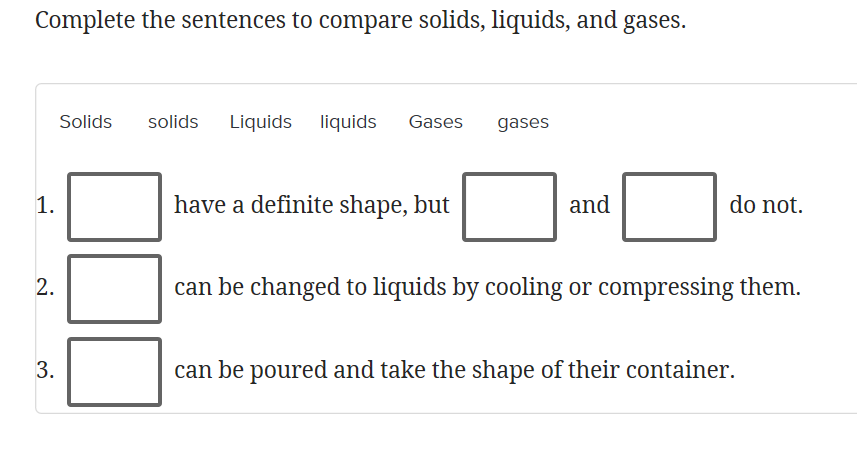 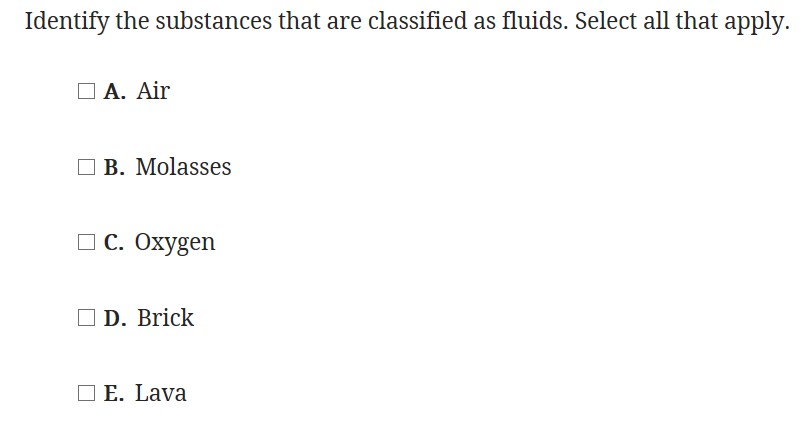 now that you have spent some time identifying what a fluid is, create your own definition of what is a fluid period to define this you will need to use some examples in very particular words. You may want to refer to some of the vocabulary you studied on quizlet to help you.Rubric – Brief Constructed ResponseRubric – Brief Constructed ResponseRubric – Brief Constructed ResponseRubric – Brief Constructed ResponseRubric – Brief Constructed Response1234Organization of IdeasIdeas are very disorganized or not shared prior to writingIdeas are present but need more organizationIdeas are organized using a common form of organizationIdeas are clearly organized using a visual or point-form organization to show initial thinkingMain and supporting pointsMany points are missed making this a confusing explanationMain points are shared but supporting points are lackingMain points are shared but more supporting points are necessary for a clear explanationMain points are shared with supporting points that clearly explain the conceptsClear explanationFew aspects of explanations are used causing this to be confusing for the reader.Some aspects of a clear explanation are present but more is necessary for a clear explanationOrganization, key words, and main points are used to explainOrganization, key words, and main and supporting points are coming together for a clear explanation of eventsTotalTotalTotalTotal          /